AVVISO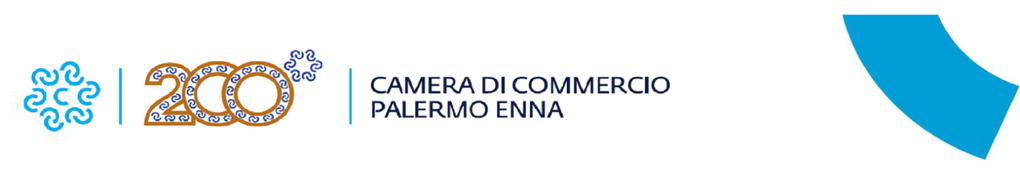 Conversione marchi collettiviLa conversione di tutti i marchi collettivi in corso di validità dovrà avvenire entro il 31 dicembre 2020.Ai sensi dell’art. 33 del D.lgs. n. 15/2019, entro il 23 marzo 2020 tutti i marchi collettivi in vita, registrati sulla base della normativa antecedente il D.lgs. 15/2019, pena la decadenza del titolo, devono necessariamente, essere convertiti in marchio collettivo (nuova normativa), o marchio di certificazione.La conversione deve avvenire attraverso il deposito di una nuova domanda di registrazione di marchio collettivo o di certificazione, ai sensi della nuova disciplina, avendo cura di indicare nel campo note la seguente frase: “Conversione in marchio di certificazione (o collettivo a seconda dei casi), così come definito dal decreto legislativo 15 del 20 febbraio 2019, del marchio collettivo avente numero di domanda … (inserire il numero di deposito del marchio collettivo registrato secondo la normativa antecedente il D.lgs. 15/2019; nel caso di marchio collettivo già rinnovato, inserire il numero dell’ultima domanda di rinnovo)”.La nuova disposizione è pubblicata nella: Gazzetta Ufficiale n.51 del 29 febbraio 2020 - Supplemento Ordinario n.10Riferimenti dell’Ufficio Brevetti e Marchi sul marchio collettivo e il marchio di certificazione: Circolare 607 del 31/07/2019https://uibm.mise.gov.it/index.php/it/marchi/il-marchio-collettivo-e-il-marchio-di-certificazione/modifiche-alla-discplina-del-marchio-collettivo									F.to la Direzione